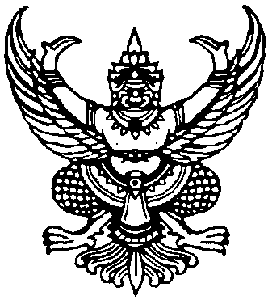 ประกาศองค์การบริหารส่วนตำบลขามเฒ่าพัฒนา  เรื่อง  การรับสมัครสอบแข่งขันเพื่อบรรจุบุคคลเป็นพนักงานส่วนตำบลระดับ  ๒  และ  ระดับ  ๓  ประจำปีงบประมาณ   ๒๕๕๗********************************		ด้วยองค์การบริหารส่วนตำบลขามเฒ่าพัฒนา  อำเภอกันทรวิชัย  จังหวัดมหาสารคาม             จะดำเนินการรับสมัครสอบแข่งขันเพื่อบรรจุและแต่งตั้งบุคคลเป็นพนักงานส่วนตำบลจำนวน  2  ตำแหน่ง            จำนวน  2  อัตรา		อาศัยอำนาจตามความในประกาศของคณะกรรมการพนักงานส่วนตำบลจังหวัดมหาสารคาม             เรื่องหลักเกณฑ์และเงื่อนไขเกี่ยวกับการบริหารงานบุคคลขององค์การบริหารส่วนตำบล ฉบับลงวันที่ ๑๑           พฤศจิกายน ๒๕๔๕ (แก้ไขเพิ่มเติมจนถึงปัจจุบัน) ข้อ ๕๔ (๑) ประกอบกับประกาศของคณะกรรมการพนักงาน      ส่วนตำบลจังหวัดมหาสารคาม  เรื่อง  มาตรฐานทั่วไปเกี่ยวกับหลักเกณฑ์และเงื่อนไขการคัดเลือกโดยการ       สอบแข่งขันเพื่อบรรจุบุคคลเป็นพนักงานส่วนตำบล พ.ศ. ๒๕๕๕ แก้ไขเพิ่มเติม (ฉบับที่ ๒) พ.ศ. ๒๕๕๖ และ          มติคณะกรรมการพนักงานส่วนตำบลจังหวัดมหาสารคามในการประชุมครั้งที่ ๒/๒๕๕๗  เมื่อวันที่ ๒๖               เดือน กุมภาพันธ์  พ.ศ. ๒๕๕๗ เห็นชอบให้องค์การบริหารส่วนตำบลขามเฒ่าพัฒนา  ดำเนินการออกคำสั่ง        แต่งตั้งคณะกรรมการดำเนินการสอบแข่งขันเพื่อบรรจุบุคคลเป็นพนักงานส่วนตำบล  องค์การบริหารส่วนตำบล          ขามเฒ่าพัฒนา จึงประกาศรับสมัครสอบแข่งขันเพื่อบรรจุบุคคลเป็นพนักงานส่วนตำบล  ดังต่อไปนี้	๑. ตำแหน่งที่รับสมัครสอบแข่งขัน		๑.๑ สายงานที่เริ่มต้นจาก ระดับ  ๒  จำนวน  1  ตำแหน่ง  คือ			(๑) ตำแหน่ง นายช่างไฟฟ้า			จำนวน  ๑  อัตรา		๑.๒ สายงานที่เริ่มต้นจาก ระดับ  ๓  จำนวน  1  ตำแหน่ง  คือ			(๑) ตำแหน่ง  นิติกร  				จำนวน  ๑  อัตรา	2. คุณสมบัติของผู้มีสิทธิสมัครสอบ		ผู้สมัครสอบแข่งขันต้องมีคุณสมบัติทั่วไปและมีคุณสมบัติเฉพาะตำแหน่ง ดังต่อไปนี้		๒.๑ คุณสมบัติทั่วไป	ผู้สมัครสอบต้องมีคุณสมบัติและไม่มีลักษณะต้องห้าม ตามข้อ ๖ แห่งประกาศคณะกรรมการพนักงานส่วนตำบลจังหวัดมหาสารคาม เรื่อง หลักเกณฑ์และเงื่อนไขเกี่ยวกับการบริหารงานบุคคลขององค์การบริหารส่วนตำบล ลงวันที่ ๑๑ เดือน พฤศจิกายน พ.ศ.๒๕๔๕ ดังต่อไปนี้		(๑) มีสัญชาติไทย		(๒) มีอายุไม่ต่ำกว่าสิบแปดปีบริบูรณ์ในวันรับสมัคร		(๓) เป็นผู้เลื่อมใสในการปกครองระบอบประชาธิปไตยอันมีพระมหากษัตริย์ทรงเป็นประมุขรัฐธรรมนูญแห่งราชอาณาจักรไทย ด้วยความบริสุทธิ์ใจ 		(๔) ไม่เป็นผู้ดำรงตำแหน่งข้าราชการการเมือง 		(๕) ไม่เป็นผู้มีร่างกายทุพพลภาพจนไม่สามารถปฏิบัติหน้าที่ได้หรือ ไร้ความสามารถหรือจิตฟั่นเฟือนไม่สมประกอบ หรือเป็นโรคตามที่คณะกรรมการกลางพนักงานส่วนตำบลกำหนด  ดังนี้ -2-				(ก) โรคเรื้อนในระยะติดต่อหรือในระยะที่ปรากฏอาการเป็นที่รังเกียจแก่สังคม				(ข) โรควัณโรคในระยะอันตราย				(ค) โรคเท้าช้างในระยะที่ปรากฏอาการเป็นที่น่ารังเกียจแก่สังคม				(ง) โรคติดยาเสพติดให้โทษ				(จ) โรคพิษสุราเรื้อรัง		(๖) ไม่เป็นผู้อยู่ในระหว่างถูกสั่งพักราชการ หรือถูกสั่งให้ออกจากราชการไว้ก่อนตามมาตรฐานทั่วไปหรือหลักเกณฑ์และวิธีการเกี่ยวกับการบริหารงานบุคคลของพนักงานส่วนตำบลตาม            กฎหมายว่าด้วยระเบียบบริหารงานบุคคลส่วนท้องถิ่นหรือตามกฎหมายอื่น		(๗) ไม่เป็นผู้บกพร่องในศีลธรรมอันดีจนเป็นที่รังเกียจของสังคม 		(๘) ไม่เป็นกรรมการพรรคการเมืองหรือเจ้าหน้าที่ในพรรคการเมือง 		(๙) ไม่เป็นบุคคลล้มละลาย 		(๑๐) ไม่เป็นผู้เคยต้องรับโทษจำคุกโดยคำพิพากษาถึงที่สุดให้จำคุกเพราะกระทำความผิดอาญาเว้นแต่ เป็นโทษสำหรับความผิดที่ได้กระทำโดยประมาทหรือความผิดลหุโทษ 		(๑๑) ไม่เคยเป็นผู้ถูกลงโทษให้ออก ปลดออก หรือไล่ออกจากราชการ รัฐวิสาหกิจ หรือหน่วยงานอื่นของรัฐ 		(๑๒) ไม่เป็นผู้ถูกลงโทษให้ออก หรือปลดออก เพราะกระทำผิดวินัยตามมาตรฐานทั่วไป หรือหลักเกณฑ์และวิธีการเกี่ยวกับการบริหารงานบุคคลของพนักงานส่วนตำบลตามกฎหมายว่าด้วยระเบียบบริหารงานบุคคลส่วนท้องถิ่น หรือตามกฎหมายอื่น 		(๑๓) ไม่เป็นผู้ถูกลงโทษไล่ออก เพราะกระทำผิดวินัยตามมาตรฐานทั่วไป หรือหลักเกณฑ์และวิธีการเกี่ยวกับการบริหารงานบุคคลของพนักงานส่วนตำบลตามกฎหมายว่าด้วยระเบียบบริหารงานบุคคลส่วนท้องถิ่น หรือตามกฎหมายอื่น 		(๑๔) ไม่เป็นผู้เคยกระทำการทุจริตในการสอบเข้ารับราชการ ผู้ที่จะเข้ารับราชการเป็นพนักงานส่วนตำบล ซึ่งขาดคุณสมบัติหรือมีลักษณะต้องห้ามตามข้อ ๖ ของคณะกรรมการพนักงานส่วน        ตำบลจังหวัดมหาสารคาม (ก.อบต.จังหวัดมหาสารคาม) อาจพิจารณายกเว้นให้สามารถเข้ารับราชการเป็นพนักงานส่วนตำบลได้ ในกรณี ดังนี้ 			(๑) ผู้ซึ่งขาดคุณสมบัติตามข้อ ๖ (๗) (๙) (๑๐) หรือ (๑๔) 				(๒) ผู้ซึ่งขาดคุณสมบัติตามข้อ ๖ (๑๑) หรือ (๑๒) ซึ่งได้ออกจากงานหรือราชการ เกินสองปีแล้ว   และมิใช่กรณีออกเพราะกระทำผิดในกรณีทุจริตต่อหน้าที่ 			(๓) ผู้ซึ่งขาดคุณสมบัติตามข้อ ๖ (๑๓) ซึ่งได้ออกจากงานหรือราชการเกินสามปีแล้ว และมิใช่กรณีออกเพราะกระทําผิดในกรณีทุจริตต่อหน้าที่		สำหรับพระภิกษุหรือสามเณร ไม่สามารถสมัครสอบและไม่อาจให้เข้าสอบแข่งขันเพื่อบรรจุและแต่งตั้งเป็นพนักงานส่วนตำบลได้ ทั้งนี้ ตามหนังสือสำนักงาน ก.พ. ที่ นร ๐๙๐๔/ว ๙ ลงวันที่      ๑๗ พฤศจิกายน ๒๕๑๐ และตามความในข้อ ๕ ของคำสั่งมหาเถรสมาคม ลงวันที่ ๒๒ กันยายน ๒๕๒๑		๒.๒. คุณสมบัติเฉพาะตำแหน่งของผู้สมัครสอบแข่งขัน	  	ผู้สมัครสอบแข่งขันต้องเป็นผู้ที่มีคุณสมบัติเฉพาะสำหรับตำแหน่งตามที่คณะกรรมการกลางพนักงานส่วนตำบล (ก.อบต.) กำหนดประกาศไว้ ตามเอกสารแนบท้ายประกาศ (ภาคผนวก ก.)	๓. อัตราเงินเดือนที่จะได้รับสำหรับตำแหน่งตามคุณวุฒิที่ประกาศรับสมัคร		๓.๑  ตำแหน่งสายงานที่เริ่มต้นจากระดับ  ๒		๓.๑.๑  ประกาศนีบัตรวิชาชีพ (ปวท.) หรืออนุปริญญาหลักสูตร  ๒  ปี  ต่อจากประกาศนียบัตรมัธยมศึกษาตอนปลาย  หรือเทียบเท่า  อัตราเงินเดือน  ๘,๘๐๐  บาท หรือตามที่ ก.อบต.     กำหนด-3- 		๓.๑.๒  ประกาศนียบัตรวิชาชีพ  (ปวส.) หรืออนุปริญญาหลักสูตร  ๓  ปี ต่อจากประกาศนียบัตรมัธยมศึกษาตอนปลาย  หรือเทียบเท่า  อัตราเงินเดือน  ๙,๓๓๐ บาท  หรือตามที่  ก.อบต. กำหนด 		๓.๒  ตำแหน่งสายงานที่เริ่มต้นจากระดับ  ๓ 		๓.๒.๑  ปริญญาตรี  ที่มีหลักสูตรกำหนดเวลาศึกษาไม่น้อยกว่า  ๔  ปี ต่อจากวุฒิประกาศนียบัตรมัธยมศึกษาตอนปลาย  หรือเทียบเท่า  เงินเดือน  ๑๑,๘๖๐  บาท  หรือตามที่ ก.อบต.      กำหนด 		๓.๒.๒  ปริญญาตรี  ที่มีหลักสูตรกำหนดเวลาศึกษาไม่น้อยกว่า  ๕  ปี ต่อจากวุฒิประกาศนียบัตรมัธยมศึกษาตอนปลายเฉพาะปริญญาที่ ก.พ. รับรองกำหนดให้ได้รับเงินเดือนตามหลักสูตร        ๕  ปีเงินเดือน  ๑๒,๕๖๐  บาท  หรือตามที่ ก.อบต.กำหนด	๔. วัน เวลา และสถานที่รับสมัครสอบแข่งขัน  ผู้มีความประสงค์จะสมัครสอบแข่งขัน สามารถขอใบสมัครสอบ และยื่นใบสมัครสอบด้วยตนเอง ตั้งแต่วันที่ ๒4 เดือน มีนาคมพ.ศ.๒๕๕๗ ถึง วันที่ 17 เดือน เมษายน พ.ศ.๒๕๕๗  ตั้งแต่เวลา ๐๘.๓๐-๑๖.๓๐ น. เว้นวันหยุดราชการ ณ ที่ทำการองค์การบริหารส่วนตำบลขามเฒ่าพัฒนา ดูรายละเอียด     ได้ที่ สำนักงานองค์การบริหารส่วนตำบลขามเฒ่าพัฒนา  อำเภอกันทรวิชัย  จังหวัดมหาสารคาม  และ      ตรวจสอบผ่านเว็บไซต์  http://www.kt.go.th  หรือสอบถามทางโทรศัพท์ได้ที่ ๐๔๓-995067	๕.  ค่าธรรมเนียมการสมัครสอบ                                 ผู้สมัครสอบต้องเสียค่าธรรมเนียมในการสอบดังนี้	ตำแหน่ง สายงานที่เริ่มต้นจากระดับ  ๒  		ตำแหน่งละ  ๓๐๐  บาท	ตำแหน่ง สายงานที่เริ่มต้นจากระดับ  ๓  		ตำแหน่งละ  ๓๐๐  บาท		ค่าธรรมเนียมสอบจะไม่จ่ายคืนไม่ว่ากรณีใด ๆ ทั้งสิ้น เว้นแต่มีการยกเลิกการสอบครั้งนั้นทั้งหมดเนื่องจากมีการทุจริต หรือส่อไปในทางทุจริต ให้จ่ายคืนค่าธรรมเนียมสอบให้กับผู้สมัครสอบที่มิได้มี     ส่วนที่เกี่ยวข้องกับการทุจริตนั้น 	๖. เอกสารและหลักฐานที่จะต้องนำมายื่นในการสมัครสอบ		ผู้สมัครสอบแข่งขันต้องกรอกข้อความในใบสมัครและบัตรประจำตัวสอบด้วยลายมือตัวเองและยื่นใบสมัครด้วยตัวเองต่อเจ้าหน้าที่รับสมัครพร้อมเอกสารและหลักฐานต่อไปนี้		(๑) รูปถ่ายหน้าตรงไม่สวมหมวก และไม่ใส่แว่นตาดำ ขนาด ๑ นิ้ว ถ่ายครั้งเดียวกัน ไม่เกิน ๖ เดือน จำนวน ๓ รูปโดยให้ผู้สมัครติดรูปถ่ายในใบสมัคร จำนวน ๑ รูปและบัตรประจำตัวสอบ      จำนวน  ๒  รูป 		(๒) สำเนาบัตรประจำตัวประชาชน และสำเนาทะเบียนบ้าน พร้อมรับรองสำเนาถูกต้อง อย่างละ ๑ ฉบับ 		(๓) สำเนาวุฒิการศึกษา และระเบียนแสดงผลการเรียน (Transcript) (ฉบับจริง) มาแสดงในวันรับสมัคร โดยผู้สมัครสอบจะต้องสำเร็จการศึกษาและได้รับอนุมัติจากผู้มีอำนาจอนุมัติภายใน        วันที่ปิดรับสมัครกรณีหลักฐานทางการศึกษาเป็นภาษาต่างประเทศให้แนบฉบับที่แปลเป็นภาษาไทย พร้อม    สำเนา อย่างละ๑ ฉบับ 		(๔) ใบรับรองแพทย์ปริญญาที่แสดงว่าไม่เป็นโรคที่ต้องห้ามซึ่งออกให้ไม่เกิน ๑ เดือน                    นับตั้งแต่วัน ตรวจร่างกาย จำนวน ๑ ฉบับ 	(ฉบับจริง)		(๕) สำเนาเอกสารอื่น ๆ เช่น ทะเบียนสมรส ใบเปลี่ยนชื่อตัว ชื่อสกุล (ถ้ามี) 		(๖)  หนังสือรับรองจากผู้บังคับบัญชา (กรณีเป็นข้าราชการ พนักงานส่วนท้องถิ่น)-4-	๗.  เงื่อนไขการรับสมัคร		(๑) ให้ผู้สมัครสอบตรวจสอบคุณสมบัติและรับรองตนเองว่าเป็นผู้มีคุณสมบัติครบถ้วนตรงตามประกาศรับสมัครสอบ และสามารถสมัครสอบได้เพียง ๑  ตำแหน่งเท่านั้น  กรณีที่มีเหตุผิดพลาด        อันเกิดจากผู้สมัครสอบหรือตรวจพบว่าเอกสารหลักฐานคุณวุฒิซึ่งผู้สมัครสอบนำมายื่นไม่ตรงหรือไม่เป็นไป   ตามประกาศรับสมัครสอบแข่งขันขององค์การบริหารส่วนตำบลขามเฒ่าพัฒนาจะถือว่าผู้สมัครสอบเป็นผู้     ขาดคุณสมบัติในการสมัครสอบครั้งนี้มาตั้งแต่ต้นและไม่มีสิทธิได้รับการบรรจุแต่งตั้ง 		(๒) ผู้สมัครสอบแข่งขันผู้ใดเป็นข้าราชการพลเรือนสามัญ หรือข้าราชการหรือพนักงานส่วนท้องถิ่นอื่นและประสงค์จะสมัครสอบแข่งขันในตำแหน่งที่มีระดับไม่สูงกว่าตำแหน่งที่ตนดำรง       อยู่ซึ่งใช้คุณวุฒิเดียวกับตำแหน่งที่ตนดำรงอยู่จะต้องยื่นหนังสือรับรองจากผู้บังคับบัญชาซึ่งเป็นผู้มีอำนาจ         สั่งบรรจุอนุญาตให้มาสมัครสอบแข่งขันได้พร้อมกับใบสมัครสอบ หากไม่มีหนังสือรับรองดังกล่าวผู้นั้นไม่มี        สิทธิเข้าสอบสำหรับการสอบแข่งขันในครั้งนั้น		ทั้งนี้ในหลักฐานสำเนาทุกฉบับให้ผู้สมัครสอบรับรองสำเนาถูกต้องและลงลายมือชื่อกำกับไว้ทุกฉบับ	๘. การประกาศรายชื่อผู้มีสิทธิเข้าสอบแข่งขัน วัน เวลา สถานที่สอบแข่งขัน 		องค์การบริหารส่วนตำบลขามเฒ่าพัฒนา  จะประกาศรายชื่อผู้มีสิทธิเข้าสอบแข่งขัน         ภายในวันที่ ๒๑ เดือน เมษายน พ.ศ.๒๕๕๗  วัน  เวลา   สถานที่สอบ จะประกาศให้ทราบ ณ ที่ทำการ      องค์การบริหารส่วนตำบลขามเฒ่าพัฒนา และตรวจสอบผ่านเว็บไซต์ http://www.kt.go.th	๙. หลักสูตรและวิธีการสอบ 		ผู้สมัครสอบจะต้องสอบตามหลักสูตร  โดยจะต้องสอบภาคความรู้ความสามารถทั่วไป        (ภาค ก.) และภาคความรู้ความสามารถที่ใช้เฉพาะสำหรับตำแหน่ง (ภาค ข.) ก่อน  เมื่อสอบผ่านทั้งสองภาค         แล้วจึงจะมีสิทธิเข้ารับการประเมินความเหมาะสมกับตำแหน่ง (ภาค ค.) สัมภาษณ์ ต่อไป (เอกสารแนบท้าย ภาคผนวก ข.)	๑๐. หลักเกณฑ์การตัดสิน    		การตัดสินว่าผู้ใดเป็นผู้สอบแข่งขันได้  ให้ถือเกณฑ์ว่าต้องเป็นผู้ได้คะแนนในแต่ละภาคที่      สอบตามหลักสูตรไม่ต่ำกว่าร้อยละ  ๖๐  ทั้งนี้ จะคำนึงถึงหลักวิชาการวัดผลด้วย	๑๑. การขึ้นบัญชีผู้สอบแข่งขันได้	การขึ้นบัญชีและการยกเลิกบัญชีผู้สอบแข่งขันได้ 		๑๑.๑ การขึ้นบัญชีผู้สอบแข่งขันได้ให้จัดเรียงลำดับที่จากผู้สอบได้คะแนนรวมสูงสุด             ลงมาตามลำดับในกรณีที่มีผู้สอบได้คะแนนรวมเท่ากันให้ผู้สอบได้คะแนนภาคความเหมาะสมกับตำแหน่ง        (ภาค ค) มากกว่าเป็นผู้อยู่ในลำดับที่สูงกว่า ถ้าได้คะแนนภาคความเหมาะสมกับตำแหน่ง (ภาค ค) เท่ากัน        ให้ผู้สอบได้คะแนนภาคความรู้ความสามารถเฉพาะสำหรับตำแหน่ง (ภาค ข) มากกว่าเป็นผู้อยู่ในลำดับที่สูงกว่า  ถ้าได้คะแนนภาคความรู้ความสามารถเฉพาะสำหรับตำแหน่ง (ภาค ข) เท่ากันให้ผู้ได้คะแนนวิชาความรู้       พื้นฐานในการปฏิบัติราชการในภาคความรู้ความสามารถทั่วไป (ภาค ก) มากกว่าเป็นผู้อยู่ในลำดับที่สูงกว่า       ถ้ายังได้คะแนนเท่ากันอีกให้ผู้ที่สมัครสอบก่อนเป็นผู้อยู่ในลำดับที่สูงกว่าทั้งนี้ให้พิจารณาจากเอกสารในการ     สมัครสอบ		๑๑.๒ บัญชีผู้สอบแข่งขันได้ให้ใช้ได้ไม่เกิน ๒ ปี นับแต่วันประกาศขึ้นบัญชี แต่ถ้ามีการ                                                             สอบแข่งขันอย่างเดียวกันนี้อีกและได้ขึ้นบัญชีแข่งขันได้ใหม่แล้ว บัญชีผู้สอบแข่งขันได้ครั้งนี้เป็นอันยกเลิก           เว้นแต่ได้มีการเรียกรายงานตัวเพื่อบรรจุแต่งตั้งหรือได้มีการขอใช้บัญชีผู้สอบแข่งขันได้และได้มีการเรียก                   -5-รายงานตัวเพื่อบรรจุแต่งตั้งภายในอายุบัญชีที่กำหนดไว้และต่อมาบัญชีได้ครบระยะเวลาตามที่ระบุหรือก่อน       มีการประกาศขึ้นบัญชีผู้สอบแข่งขันได้ใหม่ ให้ถือว่าผู้นั้นยังมีสิทธิได้รับการบรรจุและแต่งตั้ง แต่ทั้งนี้ผู้นั้น    จะต้องไปรายงานตัวต่อองค์การบริหารส่วนตำบลขามเฒ่าพัฒนา  ที่จะบรรจุแต่งตั้งไม่เกิน ๓๐ วัน นับแต่วัน     ถัดจากวันที่บัญชีผู้สอบแข่งขันได้นั้นมีอายุครบตามที่ประกาศหรือวันที่ประกาศขึ้นบัญชีผู้สอบแข่งขันได้ใหม่แล้วแต่กรณี 		๑๑.๓. การยกเลิกบัญชีผู้สอบแข่งขันได้		ผู้ใดได้รับการขึ้นบัญชีผู้สอบแข่งขันได้ ถ้ามีกรณีอย่างใดอย่างหนึ่งดังต่อไปนี้ ให้เป็นอันยกเลิกการขึ้นบัญชีผู้นั้นในบัญชีผู้สอบแข่งขันได้ คือ 		๑๑.๓.๑ ผู้นั้นได้ขอสละสิทธิรับการบรรจุและแต่งตั้งเมื่อมีการเรียกมารายงานตัวเพื่อบรรจุแต่งตั้ง		๑๑.๓.๒ ผู้นั้นไม่มารายงานตัวเพื่อรับการบรรจุเข้ารับราชการ ภายในเวลาที่องค์การบริหารส่วนตำบลขามเฒ่าพัฒนากำหนด โดยมีหนังสือส่งทางไปรษณีย์ลงทะเบียนแจ้งให้ทราบ          กำหนดเวลาล่วงหน้า ไม่น้อยกว่า ๑๐ วัน นับตั้งแต่วันที่ที่ทำการไปรษณีย์รับลงทะเบียน 		๑๑.๓.๓ ผู้นั้นมีเหตุไม่อาจเข้าปฏิบัติหน้าที่ราชการได้ตามกำหนดเวลาที่จะบรรจุและแต่งตั้งในตำแหน่งที่สอบได้ 		๑๑.๓.๔ ผู้นั้นประสงค์จะรับการบรรจุและแต่งตั้งในตำแหน่งที่สอบแข่งขันได้โดยการโอนแต่ส่วนราชการที่บรรจุไม่รับโอนและได้แจ้งให้ทราบล่วงหน้าแล้วว่าจะไม่รับโอนผู้นั้นจึงไม่ประสงค์            จะรับการบรรจุ		๑๑.๓.๕ ผู้นั้นได้รับการบรรจุและแต่งตั้งในตำแหน่งที่สอบได้ไปแล้วให้ยกเลิกการขึ้นบัญชีผู้นั้นไว้ในบัญชีผู้สอบแข่งขันได้ทุกบัญชีในการสอบครั้งเดียวกัน		การยกเลิกการขึ้นบัญชีเฉพาะรายตาม (๑๑.๓) เนื่องจากไปรับราชการทหารตามกฎหมายว่าด้วยการรับราชการทหารเมื่อออกจากราชการทหารโดยไม่มีความเสียหายและประสงค์จะเข้ารับราชการในตำแหน่งที่สอบได้และบัญชีนั้นยังไม่ได้ยกเลิก ให้ขึ้นบัญชีผู้นั้นไว้ในบัญชีเดิมเป็นลำดับแรกที่บรรจุ        ในครั้งต่อไป	๑๒. การบรรจุและแต่งตั้งผู้สอบแข่งขันได้		๑๒.๑ การบรรจุแต่งตั้งผู้สอบแข่งขันได้จากบัญชีผู้สอบแข่งขันนี้ ผู้นั้นจะต้องดำรงตำแหน่งในองค์การบริหารส่วนตำบลขามเฒ่าพัฒนา อย่างน้อย ๑ ปี	ไม่มีข้อยกเว้น จึงจะขอโอน ไปสังกัดหน่วยงานราชการอื่นได้ 		๑๒.๒ การบรรจุและแต่งตั้งจะบรรจุและแต่งตั้งจากผู้ที่สอบแข่งขันได้ในตำแหน่งนั้นหรือตำแหน่งอื่นที่กำหนดคุณวุฒิตามคุณสมบัติเฉพาะสำหรับตำแหน่งตรงกันกับคุณวุฒิที่ผู้นั้นนำมาสมัครสอบแข่งขันและเป็นตำแหน่งที่เกี่ยวข้องและเกื้อกูลกันตามที่คณะกรรมการกลางข้าราชการและพนักงาน       ส่วนท้องถิ่นกำหนดโดยต้องเรียกบรรจุและแต่งตั้งตามลำดับที่ในบัญชีผู้สอบแข่งขันได้ 		๑๒.๓ การรับโอนผู้สอบแข่งขันได้ซึ่งเป็นข้าราชการประเภทอื่นจะรับโอนและบรรจุแต่งตั้งในตำแหน่งที่ได้รับบรรจุแต่งตั้งในระดับและการศึกษา เงินเดือน ตามที่ประกาศไว้ ถ้าผู้สอบแข่งขันได้     ถึงลำดับที่ที่จะได้รับการบรรจุและแต่งตั้ง มีวุฒิการศึกษาสูงกว่าที่ได้กำหนดไว้ในประกาศฯ นี้ จะนำมาใช้        เพื่อเรียกร้องสิทธิใดๆ เพื่อประโยชน์ของตนเองไม่ได้ 		๑๒.๔ บัญชีผู้สอบแข่งขันได้ไม่อนุญาตให้องค์การบริหารส่วนตำบลอื่น องค์กรปกครองส่วนท้องถิ่นอื่น หรือส่วนราชการอื่นใช้บัญชีผู้สอบแข่งขันได้ไปบรรจุแต่งตั้ง เว้นแต่มีระเบียบหรือหนังสือ            จากคณะกรรมการพนักงานส่วนตำบลจังหวัดให้ดำเนินการเป็นอย่างอื่น-6-		๑๒.๕ การอนุญาตให้ใช้บัญชี ให้บรรจุแต่งตั้งได้เฉพาะองค์การบริหารส่วนตำบล                ขามเฒ่าพัฒนาเท่านั้น ไม่อนุญาตให้หน่วยงานอื่นใช้บัญชีเพื่อบรรจุแต่งตั้งได้เมื่อบรรจุแต่งตั้งครบตาม         จำนวนอัตราที่ว่างแล้วหากภายหลังมีตำแหน่งว่างลงอาจแต่งตั้งผู้สอบแข่งขันได้ที่อยู่ในลำดับถัดไปให้ดำรงตำแหน่งได้แต่ต้องบรรจุและแต่งตั้งเรียงตามลำดับที่ที่สอบแข่งขันได้		องค์การบริหารส่วนตำบลขามเฒ่าพัฒนา ดำเนินการสอบแข่งขันฯ ดังกล่าวโดยยึดหลัก     ความรู้ความสามารถ ความเสมอภาคและความเป็นธรรม อย่าหลงเชื่อและยอมเสียทรัพย์สิน ให้แก่บุคคล       หรือกลุ่มบุคคลหรือผู้ที่แอบอ้างว่าสามารถช่วยเหลือให้สอบได้และหากผู้ใดได้ทราบข่าวประกาศใดเกี่ยวกับการแอบอ้างหรือทุจริตเพื่อให้สอบได้ โปรดแจ้งองค์การบริหารส่วนตำบลขามเฒ่าพัฒนา ได้ทราบทาง          โทรศัพท์ หมายเลข ๐๔๓ – 995067 หรือทางเว็ปไซด์ http://www.kt.go.th  เพื่อจะได้ดำเนินการ           ตามกฎหมายต่อไป		จึงประกาศให้ทราบโดยทั่วกัน 			ประกาศ  ณ  วันที่  10  เดือน  มีนาคม  พ.ศ. ๒๕๕๗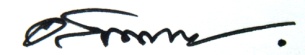 (นายอภิชาติ  วงศ์อาษา)นายกองค์การบริหารส่วนตำบลขามเฒ่าพัฒนา-7-ภาคผนวก ก.แนบท้ายประกาศองค์การบริหารส่วนตำบลขามเฒ่าพัฒนาเรื่อง  การรับสมัครสอบแข่งขันเพื่อบรรจุบุคคลเป็นพนักงานส่วนตำบลระดับ  ๒  ระดับ  ๓  ประจำปีงบประมาณ  ๒๕๕๗ลงวันที่  10  เดือน  มีนาคม  พ.ศ. ๒๕๕๗*******************ผู้สมัครสอบแข่งขันต้องมีคุณสมบัติเฉพาะสำหรับตำแหน่ง ดังนี้สายงานที่เริ่มต้นจากระดับ๒๑. ชื่อตำแหน่ง  นายช่างไฟฟ้า ๒		   รหัสตำแหน่ง  ๒๐1ตำแหน่งประเภท   ทั่วไปหน้าที่และความรับผิดชอบ		ปฏิบัติงานขั้นต้นเกี่ยวกับงานช่างไฟฟ้า  ภายใต้การกำกับตรวจสอบโดยทั่วไป หรือตาม      คำสั่งหรือแบบ หรือแนวทางปฏิบัติที่มีอยู่อย่างกว้าง ๆ และปฏิบัติหน้าที่อื่นตามที่ได้รับมอบหมายลักษณะงานที่ปฏิบัติ		เป็นเจ้าหน้าที่ชั้นต้นปฏิบัติงานที่ค่อนข้างยากเกี่ยวกับงานช่างไฟฟ้าที่ค่อนข้าง                      มีความยุ่งยากทางเทคนิค ตามที่ได้รับมอบหมาย เช่น ตรวจ ทดสอบ สร้างส่วนประกอบ ซ่อม ประกอบ      ดัดแปลง แก้ไข ติดตั้งและบำรุงรักษาเครื่องจักร เครื่องมือ เครื่องใช้ที่เกี่ยวกับไฟฟ้าที่ต้องใช้ความละเอียด    แม่นยำและเทคนิคพอสมควร ช่วยคำนวณรายการ และประมาณราคาในการดำเนินงานดังกล่าว รวบรวม     ข้อมูลและประวัติการซ่อมและปฏิบัติหน้าที่อื่นที่เกี่ยวข้องคุณสมบัติเฉพาะสำหรับตำแหน่งได้รับประกาศนียบัตรวิชาชีพเทคนิค หรือเทียบได้ไม่ต่ำกว่านี้ทางเทคนิควิศวกรรมไฟฟ้าเทคนิคเครื่องเย็นและปรับอากาศ  อิเล็กโทรนิกส์ หรือทางอื่นที่ ก.จ.กำหนดไว้ใช้เป็นคุณสมบัติเฉพาะ สำหรับตำแหน่งนี้ได้หรือได้รับประกาศนียบัตรวิชาชีพชั้นสูง หรือเทียบได้ไม่ต่ำกว่านี้ทางช่างไฟฟ้า ช่างเครื่องเย็นและปรับอากาศ  อิเล็กโทรนิกส์หรือทางอื่นที่ ก.จ.กำหนดว่าใช้เป็นคุณสมบัติเฉพาะสำหรับตำแหน่งนี้ได้ความรู้ความสามารถที่ต้องการมีความรู้ในงานช่างไฟฟ้าอย่างเหมาะสมแก่การปฏิบัติงานในหน้าที่มีความรู้ความเข้าใจในกฎหมายว่าด้วยองค์การบริหารส่วนจังหวัด กฎหมายว่าด้วยระเบียบบริหารราชการแผ่นดิน และกฎหมาย กฎ ระเบียบและข้อบังคับอื่นที่ใช้ในการปฏิบัติงานในหน้าที่มีความรู้ความสามารถในการปฏิบัติงานธุรการ และงานสารบรรณอย่างเหมาะสมแก่การปฏิบัติงานในหน้าที่มีความรู้ความสามารถในการใช้ภาษาอย่างเหมาะสมแก่การปฏิบัติงานในหน้าที่มีความสามารถในการปฏิบัติหน้าที่ด้วยความละเอียดแม่นยำมีความสามารถในการให้คำแนะนำเกี่ยวกับระเบียบและวิธีการปฏิบัติงานที่อยู่ในความรับผิดชอบ-8-สายงานที่เริ่มต้นจากระดับ  ๓๑.  ชื่อตำแหน่ง   นิติกร  ๓		  รหัสตำแหน่ง  ๓๐๑ตำแหน่งประเภท  ทั่วไปหน้าที่และความรับผิดชอบหน้าที่และความรับผิดชอบ		ปฏิบัติงานขั้นต้นเกี่ยวกับกฎหมาย  ภายใต้การกำกับตรวจสอบโดยใกล้ชิดและปฏิบัติหน้าที่อื่นตามที่ได้รับมอบหมายลักษณะงานที่ปฏิบัติ		เป็นเจ้าหน้าที่ชั้นต้น  ทำหน้าที่รวบรวมข้อเท็จจริงและเอกสารหลักฐานตลอดจนกฎหมาย       ที่เกี่ยวข้องเพื่อเสนอความเห็นประกอบการพิจารณาดำเนินการทางกฎหมายด้านต่าง ๆ  เช่น  การร่างหรือ    แก้ไขเพิ่มเติม กฎ  ระเบียบ  และข้อบังคับ  การสอบสวนตรวจพิจารณาดำเนินการเกี่ยวกับวินัยพนักงาน       ส่วนตำบล  และการร้องทุกข์หรืออุทธรณ์  การวินิจฉัยปัญหากฎหมาย  การดำเนินการทางคดีการดำเนินการเกี่ยวกับความรับผิดทางแพ่ง  จัดทำนิติกรรมหรือเอกสารที่มีผลผูกพันทางกฎหมายและปฏิบัติหน้าที่อื่นที่เกี่ยวข้องคุณสมบัติเฉพาะสำหรับตำแหน่ง		1.  ได้รับปริญญาตรี  หรือเทียบได้ไม่ต่ำกว่านี้ทางกฎหมาย  หรือทางอื่นที่ ก.อบตกำหนดว่า    ใช้เป็นคุณสมบัติเฉพาะสำหรับตำแหน่งนี้ได้ได้รับปริญญาโทหรือเทียบได้ไม่ต่ำกว่านี้ทางกฎหมาย หรือทางอื่นที่ ก.อบต. กำหนดว่าใช้เป็นคุณสมบัติเฉพาะสำหรับตำแหน่งนี้ได้ความรู้ความสามารถที่ต้องการ		1.  มีความรู้ในวิชากฎหมาย  และมีความสามารถในการใช้กฎหมายอย่างเหมาะสมแก่การปฏิบัติงานในหน้าที่		2.  มีความรู้ความเข้าใจในกฎหมายสภาตำบลและองค์การบริหารส่วนตำบล  และ       กฎหมาย  กฎ  ระเบียบ  ข้อบังคับอื่นที่ใช้ในการปฏิบัติงานในหน้าที่		3.  มีความรู้ทั่วไปเกี่ยวกับเหตุการณ์ปัจจุบันในด้านการเมือง  เศรษฐกิจ  และสังคม        โดยเฉพาะอย่างยิ่งของประเทศไทยและของท้องถิ่น		4.  มีความรู้ความสามารถในการใช้ภาษาอย่างเหมาะสมแก่การปฏิบัติงานในหน้าที่		5.  มีความสามารถในการศึกษาหาข้อมูล  วิเคราะห์ปัญหา  และสรุปเหตุผล-9-  ภาคผนวก ข.แนบท้ายประกาศองค์การบริหารส่วนตำบลขามเฒ่าพัฒนาเรื่อง  การสอบแข่งขันเพื่อบรรจุบุคคลเป็นพนักงานส่วนตำบลระดับ  ๒  ระดับ  ๓  ประจำปีงบประมาณ  ๒๕๕๗ลงวันที่  10  เดือน  มีนาคม  พ.ศ. ๒๕๕๗หลักสูตรและวิธีการสอบแข่งขันเพื่อบรรจุเป็นพนักงานส่วนตำบลสายงานที่เริ่มต้นจากระดับ๒ก. ภาคความรู้ความสามารถทั่วไป (คะแนนเต็ม๑๐๐คะแนน) ทดสอบความรู้ความสามารถทั่วไปโดยข้อสอบปรนัยดังต่อไปนี้	๑. วิชาความสามารถในการศึกษาวิเคราะห์และสรุปเหตุผลกำหนดคะแนนเต็ม  ๒๕ คะแนนโดยทดสอบความสามารถในการศึกษาวิเคราะห์และสรุปเหตุผลโดยให้สรุปความหรือจับประเด็นในข้อความ    หรือเรื่องราวหรือให้วิเคราะห์เหตุการณ์หรือสรุปเหตุผลทางการเมืองเศรษฐกิจหรือสังคมหรือให้หาแนวโน้ม    หรือความเปลี่ยนแปลงที่น่าจะเป็นไปตามข้อมูลหรือสมมติฐานหรือให้ศึกษาวิเคราะห์และสรุปเหตุผลอย่าง       อื่น	๒. วิชาภาษาไทยกำหนดคะแนนเต็ม ๒๕ คะแนนเป็นการทดสอบความรู้และความสามารถในการใช้ภาษาโดยการสรุปความและหรือตีความจากข้อความสั้นๆ     หรือบทความและให้พิจารณาเลือกใช้ภาษาในรูปแบบต่างๆจากคำหรือกลุ่มคำประโยคหรือข้อความสั้นๆ        หรือให้ทดสอบโดยการอย่างอื่นที่เหมาะสมกับการทดสอบความรู้ความสามารถดังกล่าว  	๓. วิชาความรู้พื้นฐานในการปฏิบัติราชการกำหนดคะแนนเต็ม ๕๐คะแนนเป็นการทดสอบความรู้เกี่ยวกับกฎหมายระเบียบบริหารราชการแผ่นดินกฎหมายว่าด้วยการจัดตั้งและ         อำนาจหน้าที่ขององค์การบริหารส่วนตำบลระเบียบงานสารบรรณและการบริหารกิจการบ้านเมืองที่ดีดังนี้		๓.๑ พระราชบัญญัติระเบียบบริหารราชการแผ่นดิน พ.ศ. ๒๕๓๔ และที่แก้ไขเพิ่มเติม		๓.๒ พระราชบัญญัติเทศบาล พ.ศ. ๒๔๙๖ และที่แก้ไขเพิ่มเติม		๓.๓ พระราชบัญญัติองค์การบริหารส่วนจังหวัด พ.ศ. ๒๕๔๐ และที่แก้ไขเพิ่มเติม		๓.๔ พระราชบัญญัติสภาตำบลและองค์การบริหารส่วนตำบล พ.ศ. ๒๕๓๗ และที่แก้ไขเพิ่มเติม		๓.๕ พระราชบัญญัติระเบียบบริหารราชการเมืองพัทยา พ.ศ. ๒๕๔๒		๓.๖ พระราชบัญญัติกำหนดแผนและขั้นตอนการกระจายอำนาจให้แก่องค์กรปกครองส่วนท้องถิ่น พ.ศ. ๒๕๔๒  และที่แก้ไขเพิ่มเติม		๓.๗ พระราชบัญญัติระเบียบบริหารงานบุคคลส่วนท้องถิ่น พ.ศ. ๒๕๔๒		๓.๘ พระราชกฤษฎีกาว่าด้วยหลักเกณฑ์และวิธีการการบริหารกิจการบ้านเมืองที่ดี            พ.ศ. ๒๕๔๖		๓.๙  ระเบียบสำนักนายกรัฐมนตรีว่าด้วยงานสารบรรณพ.ศ. ๒๕๒๖ และที่แก้ไขเพิ่มเติม-10-ข. ภาคความรู้ความสามารถเฉพาะตำแหน่ง (คะแนนเต็ม ๑๐๐ คะแนน) ทดสอบความรอบรู้และกฎหมายที่เกี่ยวข้องกับการปฏิบัติราชการความรู้ความสามารถที่ใช้เฉพาะตำแหน่ง      ตามที่กำหนดไว้ในรายละเอียดเกี่ยวกับตำแหน่งที่รับสมัครสอบแข่งขันฯ	1.  ตำแหน่งนายช่างไฟฟ้าระดับ ๒		1.๑  ความรู้เกี่ยวกับการติดตั้งซ่อมแซมบำรุงรักษาเครื่องมือเครื่องใช้เกี่ยวกับไฟฟ้าและระบบไฟฟ้า		1.๒  ความรู้ที่เกี่ยวกับงานตาม “ลักษณะงานที่ปฏิบัติ” ของตำแหน่งที่สมัครสอบสายงานที่เริ่มต้นจากระดับ๓ก. ภาคความรู้ความสามารถทั่วไป (คะแนนเต็ม ๑๐๐ คะแนน) ทดสอบความรู้ความสามารถทั่วไปโดยข้อสอบปรนัยดังต่อไปนี้	๑. วิชาความสามารถในการศึกษาวิเคราะห์และสรุปเหตุผลกำหนดคะแนนเต็ม  ๒๕ คะแนนโดยทดสอบความสามารถในการศึกษาวิเคราะห์และสรุปเหตุผลโดยให้สรุปความหรือจับประเด็นในข้อความ    หรือเรื่องราวหรือให้วิเคราะห์เหตุการณ์หรือสรุปเหตุผลทางการเมืองเศรษฐกิจหรือสังคมหรือให้หาแนวโน้ม    หรือความเปลี่ยนแปลงที่น่าจะเป็นไปตามข้อมูลหรือสมมติฐานหรือให้ศึกษาวิเคราะห์และสรุปเหตุผลอย่าง        อื่น	๒. วิชาภาษาไทยกำหนดคะแนนเต็ม ๒๕ คะแนนเป็นการทดสอบความรู้และความสามารถในการใช้ภาษาโดยการสรุปความและหรือตีความจากข้อความสั้นๆหรือบทความและให้พิจารณาเลือกใช้ภาษาในรูปแบบต่างๆจากคำหรือกลุ่มคำประโยคหรือข้อความสั้นๆหรือให้ทดสอบโดยการอย่างอื่นที่เหมาะสมกับการทดสอบความรู้ความสามารถดังกล่าว	๓. วิชาความรู้พื้นฐานในการปฏิบัติราชการกำหนดคะแนนเต็ม ๕๐ คะแนนเป็นการทดสอบความรู้เกี่ยวกับกฎหมายระเบียบบริหารราชการแผ่นดินกฎหมายว่าด้วยการจัดตั้งและ        อำนาจหน้าที่ขององค์การบริหารส่วนตำบลระเบียบงานสารบรรณและการบริหารกิจการบ้านเมืองที่ดีดังนี้๓.๑ พระราชบัญญัติระเบียบบริหารราชการแผ่นดินพ.ศ. ๒๕๓๔ และที่แก้ไขเพิ่มเติม๓.๒ พระราชบัญญัติเทศบาล พ.ศ. ๒๔๙๖ และที่แก้ไขเพิ่มเติม๓.๓ พระราชบัญญัติองค์การบริหารส่วนจังหวัดพ.ศ. ๒๕๔๐ และที่แก้ไขเพิ่มเติม		๓.๔ พระราชบัญญัติสภาตำบลและองค์การบริหารส่วนตำบล พ.ศ. ๒๕๓๗ และที่แก้ไข       เพิ่มเติม๓.๕ พระราชบัญญัติระเบียบบริหารราชการเมืองพัทยา พ.ศ. ๒๕๔๒๓.๖ พระราชบัญญัติกำหนดแผนและขั้นตอนการกระจายอำนาจให้แก่องค์กรปกครองส่วนท้องถิ่น พ.ศ. ๒๕๔๒  และที่แก้ไขเพิ่มเติม๓.๗ พระราชบัญญัติระเบียบบริหารงานบุคคลส่วนท้องถิ่น พ.ศ. ๒๕๔๒		๓.๘ พระราชกฤษฎีกาว่าด้วยหลักเกณฑ์และวิธีการการบริหารกิจการบ้านเมืองที่ดี            พ.ศ. ๒๕๔๖๓.๙  ระเบียบสำนักนายกรัฐมนตรีว่าด้วยงานสารบรรณ พ.ศ. ๒๕๒๖ และที่แก้ไขเพิ่มเติม-11-ข. ภาคความรู้ความสามารถเฉพาะตำแหน่ง (คะแนนเต็ม๑๐๐) ทดสอบความรอบรู้และกฎหมายที่เกี่ยวข้องกับการปฏิบัติราชการความรู้ความสามารถที่ใช้เฉพาะตำแหน่งตามที่กำหนดไว้ในรายละเอียดเกี่ยวกับตำแหน่งที่รับสมัครสอบแข่งขันฯ	๑. ตำแหน่ง นิติกร  ระดับ  3		1.1  พระราชบัญญัติว่าด้วยวิธีการปฏิบัติราชการทางปกครอง พ.ศ.2539		1.2  พระราชบัญญัติผังเมือง พ.ศ.2518 และที่แก้ไขเพิ่มเติมจนถึงปัจจุบัน		1.3  พระราชบัญญัติภาษีโรงเรือนและที่ดิน พ.ศ.2475 และที่แก้ไขเพิ่มเติมจนถึงปัจจุบัน		1.4  พระราชบัญญัติการเลือกตั้งสมาชิกสภาท้องถิ่นหรือผู้บริหารท้องถิ่น พ.ศ.2545		1.5  พระราชบัญญัติข้อมูลข่าวสารของทางราชการ พ.ศ.๒๕๔๐		1.6  รัฐธรรมนูญแห่งราชอาณาจักรไทย  พุทธศักราช พ.ศ.2550		1.7  ประมวลกฎหมายอาญา  กฎหมายแพ่งและพาณิชย์		1.8  ระเบียบกระทรวงมหาดไทยว่าด้วยข้อบังคับการประชุมสภาท้องถิ่น พ.ศ.2547		1.9  ความรู้ที่เกี่ยวกับงานตาม “ลักษณะงานที่ปฏิบัติ” ของตำแหน่งที่สมัครสอบค. ภาคความเหมาะสมกับตำแหน่ง (คะแนนเต็ม ๑๐๐ คะแนน) ประเมินบุคคลเพื่อพิจารณาความเหมาะสมกับตำแหน่งหน้าที่โดยวิธีดังนี้๑. ประเมินความเหมาะสมกับตำแหน่ง (สัมภาษณ์) (คะแนนเต็ม ๑๐๐ คะแนน) ประเมินบุคคลเพื่อพิจารณาความเหมาะสมกับตำแหน่งหน้าที่จากประวัติส่วนตัวประวัติการศึกษาประวัติการทำงานการสังเกตพฤติกรรมที่ปรากฏของผู้เข้าสอบและจากการสัมภาษณ์โดยยึดหลักสมรรถนะ      เพื่อพิจารณาความเหมาะสมในด้านต่างๆเช่นประสบการณ์ท่วงทีวาจาอุปนิสัยอารมณ์ทัศนคติคุณธรรม     จริยธรรมจิตสำนึกต่อองค์กรความรับผิดชอบความมุ่งมั่นการปรับตัวเข้ากับผู้ร่วมงานรวมทั้งสังคมและ     สิ่งแวดล้อมความคิดริเริ่มสร้างสรรค์ปฏิภาณไหวพริบความรู้ที่อาจใช้เป็นประโยชน์ในการปฏิบัติงานใน        หน้าที่………………..……………….หนังสือรับรองจากผู้บังคับบัญชาต้นสังกัด                                                                  เขียนที่............................................................                                                 วันที่..............เดือน...................พ.ศ...................................                ข้าพเจ้า............................................................ตำแหน่ง......................................................................สังกัด.........................................อนุญาตให้......................................................ตำแหน่ง............................................ระดับ...................สังกัด.................................................อำเภอ.........................................จังหวัด..............................สมัครสอบแข่งขันตามประกาศองค์การบริหารส่วนตำบลขามเฒ่าพัฒนา  เรื่อง  การรับสมัครสอบแข่งขัน        เพื่อบรรจุบุคคลเป็นพนักงานส่วนตำบล ระดับ  ๒  ระดับ  ๓  ประจำปีงบประมาณ  ๒๕๕๗ ลงวันที่  10มีนาคม  ๒๕๕๗  ในตำแหน่ง.......................................................................                        ทั้งนี้ หาก...........................................สอบแข่งขันได้  และมีสิทธิได้รับการบรรจุและ      แต่งตั้งข้าพเจ้ายินยอมให้....................................................โอน/ย้าย  มาบรรจุและแต่งตั้งเป็นข้าราชการตาม     ผลการสอบแข่งขัน                                      (ลงชื่อ)(............................................)ตำแหน่ง................................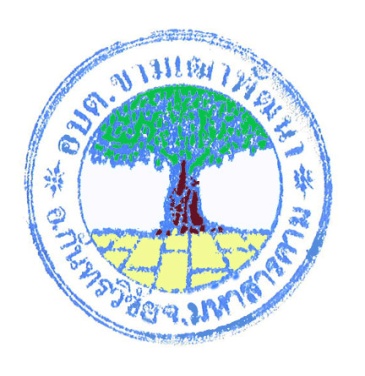 ใบสมัครสอบแข่งขันเพื่อบรรจุและแต่งตั้งบุคคลเป็นพนักงานส่วนตำบล   ระดับ ๒  ระดับ ๓องค์การบริหารส่วนตำบลขามเฒ่าพัฒนา  อำเภอกันทรวิชัย  จังหวัดมหาสารคาม    ประจำปี  ๒๕๕๗****************************                                                                                                                                  เลขประจำตัวสอบ      ….…………………….                                                      เรียน  ประธานคณะกรรมการดำเนินการสอบแข่งขันเพื่อบรรจุบุคคลเป็นพนักงานส่วนตำบล               ด้วยข้าพเจ้าประสงค์จะสมัครสอบแข่งขันเพื่อบรรจุและแต่งตั้งบุคคลเป็นพนักงานส่วนตำบล  จึงขอแจ้งรายละเอียดของข้าพเจ้าเพื่อประกอบการพิจารณา  ดังต่อไปนี้๑. ชื่อ -  นามสกุล (นาย/นาง/นางสาว)...........................................................................สัญชาติ...................                                                                                                                                           ๒. เพศ          (   )    ชาย                   (   )  หญิง๓. สถานภาพ	(   )  โสด         	 (   )  สมรส          	(   )  อื่น ๆ   	ชื่อคู่สมรส..................................................   สกุล............................................. อาชีพ..............................	ข้อมูลเกี่ยวกับบุตร/ธิดา	(   )  ไม่มีบุตร/ธิดา       (   )  มีบุตร/ธิดา จำนวน ..........คน (ชาย .............คน หญิง ............  คน)๔. เกิดวันที่.....................เดือน.............................................พ.ศ...........................(อายุ.............ปี................เดือน)  ๕. เลขบัตรประจำตัวประชาชน                    ๖. ออกให้  ณ  อำเภอ/เขต........................................................................................................................................-๒-๗. ตำแหน่งที่สมัครสอบ.............................................................................................................  ระดับ...............๘. ประวัติการศึกษา    ๘.๑  ระดับการศึกษา............................................ชื่อสถาบันการศึกษา.............................................................           จังหวัด..............................สาขาหรือวิชาเอก..............................................คะแนนเฉลี่ยสะสม..................    ๘.๒  วุฒิการศึกษาอื่น ๆ.....................................................ชื่อสถาบันการศึกษา................................................           จังหวัด..............................สาขาหรือวิชาเอก..............................................คะแนนเฉลี่ยสะสม...................๙. ความสามารถพิเศษอื่น ๆ             ...................................................................................................................................................................            ...................................................................................................................................................................๑๐. ชื่อบิดา…………………………………………………………..อาชีพ.........................................................๑๑. ชื่อมารดา…………………….………………………………….อาชีพ.........................................................๑๒. สถานที่ติดต่อ	ที่อยู่ปัจจุบันสามารถติดต่อได้สะดวกบ้านเลขที่..................  หมู่ที่...............  ซอย/ตรอก............................... ถนน............................................   	แขวง/ตำบล.......................เขต/อำเภอ.............................จังหวัด.....................รหัสไปรษณีย์..................           โทรศัพท์/โทรสาร.............................................................   E-mail ............................................................๑๓. ได้แนบหลักฐานต่างๆ ซึ่งได้ลงลายมือชื่อรับรองสำเนาถูกต้องแล้วมาพร้อมกับใบสมัครรวม...............ฉบับ        (    )  สำเนาวุฒิการศึกษาหรือหนังสือรับรอง           	(    )  รูปถ่าย ๑ นิ้ว  ๓  รูป ถ่ายในคราวเดียวกัน          (    )  สำเนาทะเบียนบ้าน                                  (    )  ใบรับรองแพทย์ (ตัวจริง)                                   (    )  สำเนาบัตรประชาชนหรือสำเนาบัตรข้าราชการหรือพนักงานของรัฐ          (    )  ใบเปลี่ยนชื่อสกุล (ถ้ามี)                              (    )  ทะเบียนสมรส (ถ้ามี)           (    )  หนังสือรับรองผู้บังคับบัญชาต้นสังกัด            (    )  เอกสารอื่น ๆ ระบุ....................................................................................                               ข้าพเจ้าขอรับรองว่า  ข้อความดังกล่าวนี้เป็นความจริงทุกประการ  และข้าพเจ้าจะเป็นผู้รับผิดชอบในการตรวจสอบคุณสมบัติของตนเองให้ตรงตามที่เปิดรับสมัครสอบ  และหากข้าพเจ้าไม่มีคุณสมบัติหรือเขียนข้อความอันเป็นเท็จ ข้าพเจ้ายินยอมให้องค์การบริหารส่วนตำบลขามเฒ่าพัฒนา  ถือว่าข้าพเจ้าเป็นผู้ที่ขาดคุณสมบัติในการสมัครสอบและไม่มีสิทธิได้รับการบรรจุและแต่งตั้งบุคคลเป็นพนักงานส่วนตำบล(ลงชื่อ)...........................................................ผู้สมัครสอบ(...........................................................)วันที่......... เดือน .............................พ.ศ. ............-๓-๑.  ผู้สมัครจะต้องกรอกใบสมัครด้วยลายมือของตนเองและลงลายมือชื่อต่อเจ้าหน้าที่รับสมัคร๒.  ก่อนยื่นใบสมัครจะต้องตรวจสอบหลักฐานต่างๆ ให้ครบถ้วนด้วยตนเองเจ้าหน้าที่รับสมัครได้ตรวจสอบหลักฐานการสมัครสอบแล้วปรากฏว่า(     )  คุณสมบัติครบตามมาตรฐานกำหนดตำแหน่ง(     )  คุณสมบัติไม่ตรงตามมาตรฐานกำหนดตำแหน่ง          (     ) ไม่หารือคุณสมบัติ     (     )  หารือคุณสมบัติ(ลงชื่อ)..............................................................            (............................................................)ตำแหน่ง...................................................               เจ้าหน้าที่ตรวจสอบคุณสมบัติวันที่.............เดือน................................พ.ศ.  ๒๕๕๗ได้ตรวจสอบหลักฐานการสมัครสอบแล้วปรากฏว่า(     )  หลักฐานถูกต้องครบถ้วน                                      (     )  ไม่ถูกต้อง                                                                          เนื่องจาก.................................................................                (ลงชื่อ)....................................................................                             (........................................................)                                    ตำแหน่ง.......................................................                                              เจ้าหน้าที่รับสมัคร                                                                            วันที่.............เดือน................................พ.ศ.  ๒๕๕๗              ได้รับเงินค่าธรรมเนียม  จำนวน..................ไว้แล้วตามใบเสร็จรับเงิน  เล่มที่.............เลขที่.................วันที่.............เดือน................................พ.ศ.  ๒๕๕๗(ลงชื่อ)..................................................................              (............................................................)ตำแหน่ง.............................................................                                 ผู้รับเงินวันที่.............เดือน................................พ.ศ.  ๒๕๕๗